会長杯団体リーグ戦 大会申込書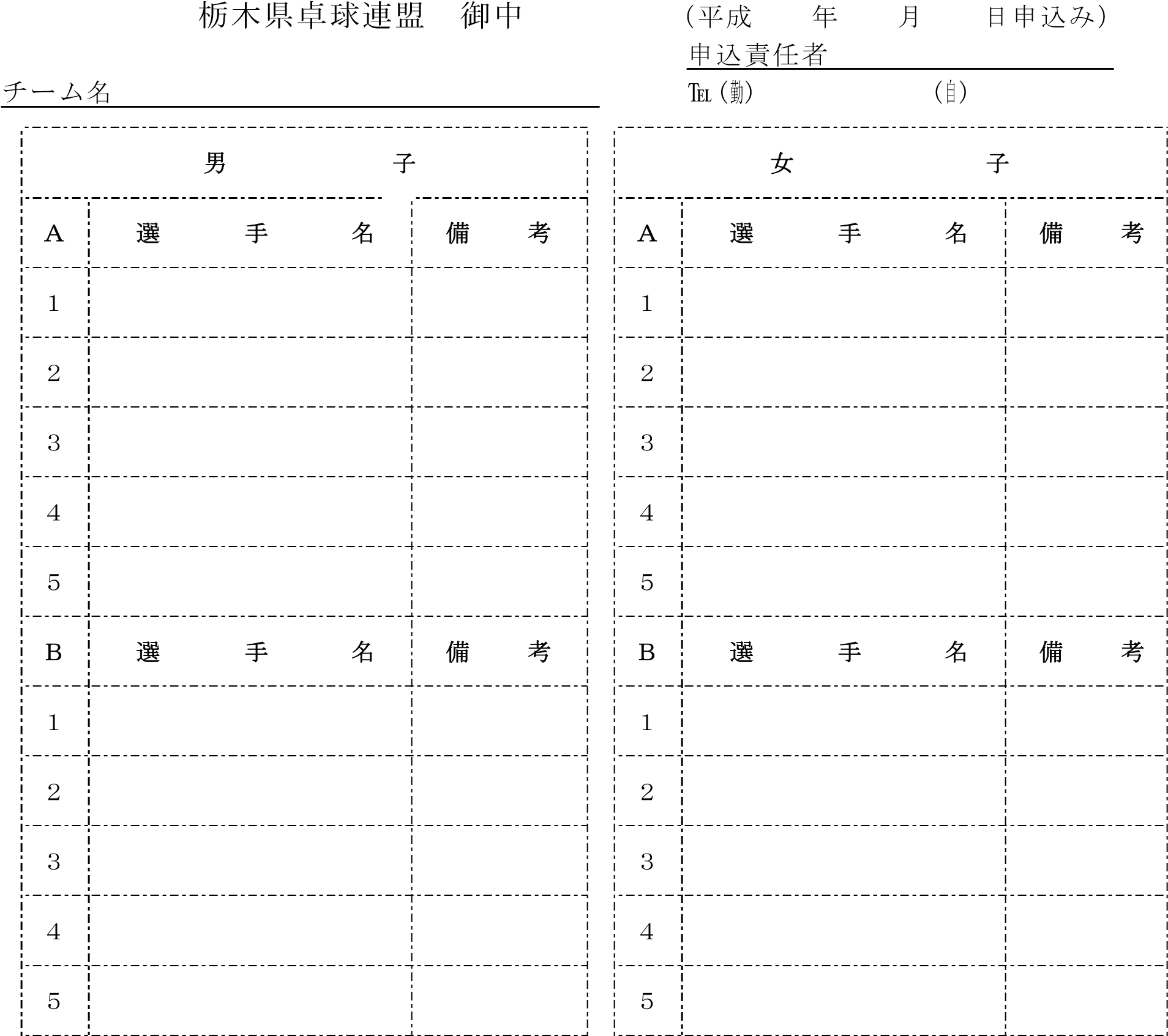 